A CLINICAL REPORT ONFrequency of Udder diseases, Efficiency of Different TreatmentRegimens and control of  Bovine Clinical Mastitisand other udder diseases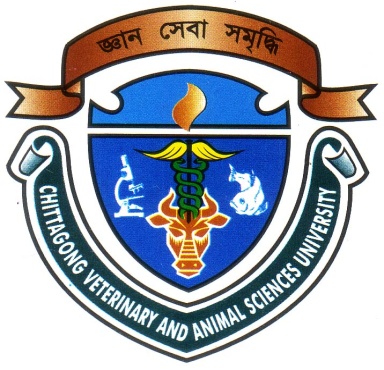                                    in Bangladesh and India.Report Presented in Partial Fulfillment of the Requirement for the Degree of Doctor of Veterinary Medicine                                            Faculty of Veterinary MedicineChittagong Veterinary and Animal Sciences UniversityKhulshi, Chittagong-4202June, 2013A CLINICAL REPORT ONFrequency of Udder diseases, Efficiency of Different TreatmentRegimens and control of  Bovine Clinical Mastitisand other udder diseasesA clinical report submitted as per approved style and contentLIST OF TABLESLIST OF FIGURESINDEXACKNOWLEDGEMENTSI consider it my utmost obligation to express my gratitude to Allah Almighty, the omnipresent, kind and merciful who gave me the health, thoughts and the opportunity to complete this task. I offer my humble thanks from the core of my heart to the Holy Prophet, Hazrat Muhammad (Peace Be Upon Him) who is forever a torch bearer of guidance and knowledge for humanity as a whole.In the completion of this work, I was fortunate in having the generous advice and encouragement of my learned supervisor, DR. Ahasanul hoque, Head, Dept. of Physiology, Biochemistry and Pharmacology, Faculty of Veterinary Medicine, Chittagong Veterinary and Animal Sciences University in selecting the research topic, inspiring guidance, sympathetic and unstinted help at every step right from research synopsis to final manuscript writing. Special thanks to Dr bibek Chandra Sutradhar, Associate Professor & Director (External affairs), for his valuable advice and co-operation. I would like to express my deep sense of gratitude and thanks to Vice Chancellor, Professor. Dr. A S Mahfuzul Bari and Professor. Dr.Kabirul Islam Khan, Dean, Faculty of Veterinary Medicine, Chittagong Veterinary and Animal Sciences University. I am highly obliged and express profound gratitude to the DR. Rezaul hasan, Upazilla livestock officer, Nilphamari  Upazila Veterinary  Hospital, Dr.E.Vabelerdam, professor, Veterinary college and Research Institute, Namakkal for inspiring, guidance, & proper learning.                                                                                                                The AuthoriABSTRACTAn epidemiologic study was conducted on 18 dairy cows of 4 government establishments to find prevalence of udder and teat diseases and their association with udder and teat characteristic, milk yield and milk flow rate in dairy cows. Mastitis (66.6%) was most common disease followed by  teat diseases (33.3%). Mastitis was found to be associated with Sahiwal and Sindhi cross cow, poor body condition, bottle shaped teat, teat with round end, injuries and other lesions to the udder and teat skin and teat diseases. Udder skin diseases were strongly associated with indigenous cows, cow aged 5-10 years, small milk vein, larger front udder, and bottle shaped teats and flat end teats. Milk flow rate was higher in Sahiwal and Sindhi cross cows, large milk vein, larger front udder, funnel and cylindrical teats and pointed teat ends. Risk factors of udder and teat diseases, milk yield and milk flow rate in high yielding indigenous and its cross cows were not similar to those of exotic cows and their crosses. The relationship of udder and teat diseases; and udder and teat characteristics varies with the genetic composition of the dairy cows. Therefore, further genomic study needs to confirm association of udder and teat diseases with host characteristics.ii  A Report Submitted by     Roll no. : 07/23     Intern ID No. : B-20     Reg. No. - 309     Session: 2006-2007SL. NO.Table TitlePAGE NO.Table 1 Frequency of udder diseases or conditions in cattle estimated from four internship placements.8Table 2Frequency of observable clinical signs of mastitis in cattle regardless of different stage of mastitis (N=12).9Table 3Frequency of observed clinical signs of teat injuries (N=4).10Table 4 Frequency of recorded clinical signs of teat obstruction (N=2).10Table 5 Treatment managements of udder  problems in cows11SL. No.Figure  TitlePage No.Figure 1 CMT solution and four wells for California mastitis test (CMT)6Figure 2Milk taken from each quarter for CMT test7Figure 3Adding CMT solution in each well7Figure 4Mixing of CMT solution in milk7Figure 5Observation of purple color gelatinous mass in positive cases7Figure 6Swollen udder in mastitis cases9Figure 7Clotted milk comes from uddere in mastitis cases9Figure 8Injuries in the left teat10SL. NO.ChapterCONTENTSPAGE NO.1--ACKNOWLEDGEMENTi2--ABSTRACTii3IINTRODUCTION1-24IIREVIEW OF LITERATURE3-55IIIMETHODOLOGY6-76IVRESULTS 8-127VDISCUSSION 13-148VICONCLUSION159VIIREFERENCES16-17